Parenting Group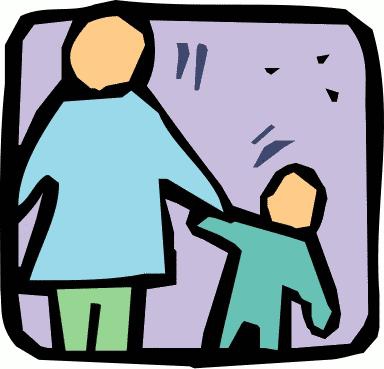 Parenting Journey: A supporting, strengths-based group for parents and caregivers. Over the course of 12 weeks we will help you to become more confident in your parenting style and more hopeful and optimistic about your future and the future of your children.Foster healthy family relationshipFind support in other parents.Learn from others who have traveled the same road.Learn to deal with everyday stressors and challenging situations. Enroll Today!Contact: Abigail Figueroa to RSVP, space is limited!Handouts and Refreshments will be provided.Where: P.S. 170 School TBAWhen: Mondays, October 15th  2018  – January 14th 2019Afterschool Session: 3:30pm to 5pmFacilitators: Hana Ahary and Nicole Liang 